Форма отчетао реализации программ апробационной деятельности за весь период деятельности в статусе краевой апробационной площадки.Общая информацияМуниципальный район/городской округ     г.БерезникиОбразовательная организация (полное наименование) Муниципальное автономное общеобразовательное учреждение средняя общеобразовательная школа 12Год присвоения статуса «краевая апробационная площадка_2012_ ФИО руководителя апробационной площадки,  должность_- Скопина Ольга Валерьевна-зам.директора по УР Контакты руководителя апробационной площадки: номер телефона___89194624977______________________e-mail_____ Olg11655927@yandex.ru Количество педагогов – участников реализации программы апробационной деятельности по годам реализации программыПеречень направлений, по которым работала школа в статусе краевой апробационной площадкиОтчеты по направлениям работы за весь отчетный период (каждое направление оформляется отдельным разделом) Направление 1 "Сопровождение апробации формирования и оценки сформированности познавательных УУД" . Автор и руководитель В.Н. Павелкин, ведущий научный сотрудник отдела сопровождения ФГОС ИРО ПК 2.1.Перечень работ, осуществленных командой школы в указанном направлении в хронологическом порядке (в свободной форме)1) Проектирование   уроков   постановки  учебной задачи.2) Создание  алгоритма   конструирования урока  открытия новых знаний.3)Демонстрация открытых уроков постановки учебной задачи.2.2.Образовательные результаты, которые научились достигать педагоги школы в указанном направлении (максимально конкретно, указываем те образовательные результаты, которые можем подтвердить)2.3.Образовательные практики, разработанные(свои)/внедренные (чужие) школой по указанному направлению с 5 по 9 класс Направление 2 «Апробация формирования и оценки  сформированности следующих УУД: формулирование проблемы, формулирование цели, поиск и выделение информации, самостоятельное создание способов решения проблем творческого и поискового характера». Автор и руководитель  ведущий научный сотрудник отдела сопровождения ФГОС ИРО ПК В.Н.Павелкин. 2.1.Перечень работ, осуществленных командой школы в указанном направлении в хронологическом порядке (в свободной форме)1) Разработка приемов формулирования проблемы на уроках  английского языка, математики, русского языка2) Разработка приемов  целеполагания  на уроках  английского языка, математики, русского языка3) Создан  банк видеоуроков постановки учебной задачи с созданием проблемной учебной ситуации, направленной на формирование  и оценку сформированности следующих УУД: формулирование и фиксирование проблемы, формулирование познавательной цели.2.2.Образовательные результаты, которые научились достигать педагоги школы в указанном направлении (максимально конкретно, указываем те образовательные результаты, которые можем подтвердить)2.3.Образовательные практики, разработанные(свои)/внедренные (чужие) школой по указанному направлению с 5 по 9 класс Направление 3  «Формирование и развитие познавательных УУД, их текущей оценки на уроках основной ступени общего образования» под руководством начальника отдела сопровождения ФГОС ООО ИРО ПК А.А.Акулова. 2.1.Перечень работ, осуществленных командой школы в указанном направлении в хронологическом порядке (в свободной форме)1) Разработка алгоритма  проектирования урока системно-деятельностной направленности для формирования и развития познавательных УУД.2) Создание   приемов  проблемной постановки целей и задач урока системно-деятельностной  направленности.2.2.Образовательные результаты, которые научились достигать педагоги школы в указанном направлении (максимально конкретно, указываем те образовательные результаты, которые можем подтвердить)2.3.Образовательные практики, разработанные(свои)/внедренные (чужие) школой по указанному направлению с 5 по 9 класс Направление 4Тема проекта: «Проектирование модулей рабочей программы по русскому языку, направленной на совершенствование видов речевой деятельности (аудирования и говорения)» ГБУ ДПО «ИРО ПК», 2015 год. Руководители проекта: Тиунова Т.В., Аверина С.С.2.1.Перечень работ, осуществленных командой школы в указанном направлении в хронологическом порядке (в свободной форме)    1) Разработан и апробирован модуль «Речевая деятельность:  «Критическое аудирование».      2)Учителями была проведена апробация своих контрольных мероприятий, а также КМ  участников апробационной площадки.      3)Разработаны  и продемонстрированы  уроки с включением заданий модуля «Критическое  аудирование».       4) Разработаны  занятия  для городской  творческой  лаборатории  для учителей русского языка и литературы «Проектирование модулей рабочей программы по русскому языку, направленных на совершенствование видов речевой деятельности (аудирования и/или говорения)» .2.2.Образовательные результаты, которые научились достигать педагоги школы в указанном направлении (максимально конкретно, указываем те образовательные результаты, которые можем подтвердить)2.3.Образовательные практики, разработанные(свои)/внедренные (чужие) школой по указанному направлению с 5 по 9 класс Направление 5Разработка и апробация типовых задач применения универсальных учебных действий. (2015 - Регулятивные УУД). -руководители Коротаева Татьяна Викторовна, старший научный сотрудник ИРО ПК; Аверина Светлана Сергеевна, старший научный сотрудник ИРО ПК)2.1.Перечень работ, осуществленных командой школы в указанном направлении в хронологическом порядке (в свободной форме)    1) Разработаны и апробированы типовые задачи по теме «Умозаключение дедуктивного типа на основе двух посылок».      2)Учителями была проведена апробация своих контрольных мероприятий, а также КМ  участников апробационной площадки.  3) Разработаны  и продемонстрированы  уроки с включением типовых задач по теме «Умозаключение дедуктивного типа на основе двух посылок».   4) Творческим коллективом разработан банк типовых задач  из 35  заданий для  формирования  умения создавать умозаключение дедуктивного типа на основе двух  посылок.  5) В образовательный процесс школы  данные типовые задачи были включены в разделы календарно-тематического планирования по всем предметам апробации. 6) Включение учителями-предметниками типовых задач на этапе  объяснения нового материала и закрепления изученного. 7) В ходе апробации были созданы типовые задачи нескольких уровней сложности. Усложнение материала происходит с одной стороны за счет включения учащихся в самостоятельную  работу по созданию подобных заданий, с другой стороны, самостоятельное создание умозаключений по отработанной схеме на основе заданного текста.8) Для осуществления контроля были созданы критерии оценивания: наличие или отсутствие высказывания, соответствие  или  несоответствие  оформления высказывания логической схеме, полнота высказывания, соответствие временным рамкам.      2.2.Образовательные результаты, которые научились достигать педагоги школы в указанном направлении (максимально конкретно, указываем те образовательные результаты, которые можем подтвердить)2.3.Образовательные практики, разработанные(свои)/внедренные (чужие) школой по указанному направлению с 5 по 9 класс Направление  6Тема проекта: «Разработка средств оценивания и формирования логических познавательных УУД в 4-9 классах общеобразовательной школы» (руководитель Клинова Мария Николаевна, старший научный сотрудник ИРО ПК).2.1.Перечень работ, осуществленных командой школы в указанном направлении в хронологическом порядке (в свободной форме)1) Разработаны  контрольные  мероприятия по формированию логических УУД 2)Разработаны  образовательные  игры по формированию логических УУД 3) Разработан банк  заданий по теме «Создание умозаключений на основе двух посылок». 4) Разработан банк  заданий для формирования умения создавать умозаключения  на основе логических схем: дедукции, индукции и аналогии.5) Разработаны курсы внеурочной деятельности по формированию логических УУД.6)Проведены педагогические советы, семинары-практикумы, городские творческие лаборатории с целью  распространения опыта по данному направлению.2.2.Образовательные результаты, которые научились достигать педагоги школы в указанном направлении (максимально конкретно, указываем те образовательные результаты, которые можем подтвердить)2.3.Образовательные практики, разработанные (свои) школой по указанному направлению с 5 по 9 класс Перечень продуктов, подготовленных школой и размещенных на портале ФГОС ООО в 2020 г.(http://fgos.iro.perm.ru)Мероприятия, в рамках которых школа транслировала опыт, полученный в ходе апробационной деятельности в период до 2020 годаОтчет по трансляции опыта в 2020 году (календарный год)К данному пункту отчета прилагаютсяа) программа каждого мероприятия (указание наименования, формата мероприятия, даты проведения, места проведения, регламента работы).б) регистрационные листы: наименование мероприятия, дату проведения, ФИО, место работы, должность участников, подпись. Регистрационные листы предъявляются в формате сканов. В случае если мероприятие проводилось on-line, то предъявляются списки участников (наименование мероприятия, дату проведения, ФИО, место работы, должность участников)в) презентационные материалы д.б. выполнены в формате Paint Point, раздаточные материалы в формате Word Times New Roman Участие в краевых научно-методических проектах Экспертные фиксации результатов деятельности школы в статусе краевой апробационной площадки (что изменилось в школе за отчетный период по мнению педагогов, администрации, родителей, внешних экспертов).1)__Повышение образовательного результата: качество обучения возросло до 40%, 100 баллов на экзаменах по русскому языку, информатике,ОГЭ -  успеваемость -100% в течение 5 лет,2)    Повышение метапредметного результата:Наши ученики могут: создавать умозаключения  по логическим схемам индуктивного, дедуктивного типов и по аналогии,Высокие результаты на ВПР  в части формирования познавательных логических  УУД (умение строить логические рассуждения) до 87 % по биологии; до 93% по географии. Учащиеся –победители и призеры метапредметных конкурсов и олимпиад: «Раскованный голос»,«Арт-фестиваль»,  «Живая классика», «Железная логика», «Мир без границ,  метапредметной олимпиады  в номинации «Моделирование», «Смысловое чтение»,победители районной олимпиады «Игры разума» в номинации «Создай умозаключение». 3)   Повышение методической активности педагогов  школы, района, города:Увеличение доли педагогов, публикующих  свой опыт в сборниках и на образовательных сайтах  от 10% до 60%,Активное участие педагогов  в семинарах –практикумах  с демонстрацией открытых уроков от 10% до 50%,Участие  педагогов  в работе  проблемной  группы  по  разработке системы оценивания  сформированности познавательных УУД и апробация этой системы от 10% до 40%Увеличения  доли педагогов, умеющих проектировать уроки  постановки учебной задачи с созданием учебной проблемной ситуации, направленные на формирование УУД  от 5% до 30%На базе школы проведены мероприятия по трансляции опыта работы в апробационной площадке  на уровне города , района, региона /за 5 лет  охвачено более  300 педагогов города/3 педагога-руководители городских творческих лабораторий транслировали  идеи апробационной деятельности и включили в работу  более 100 педагогов города.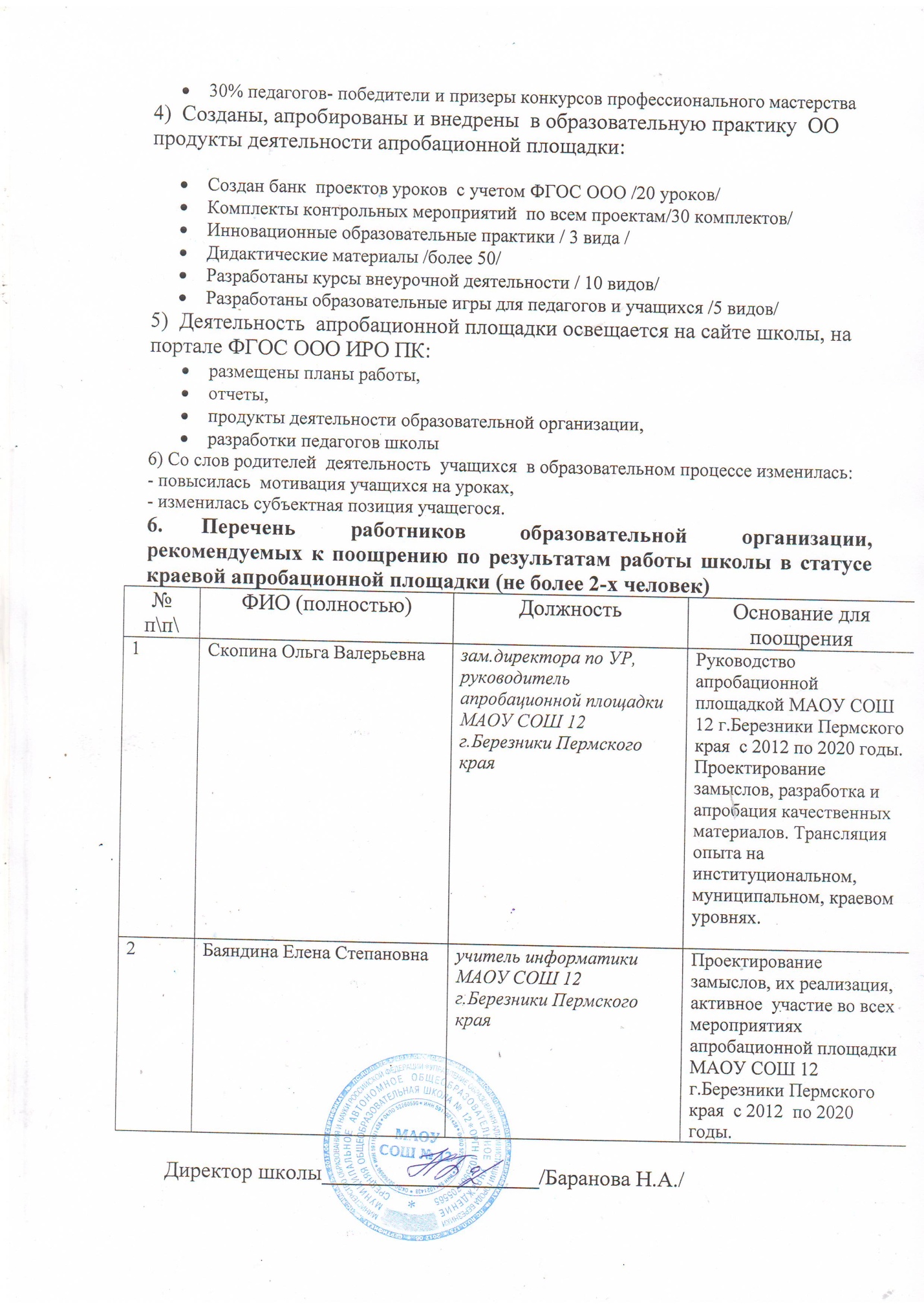 годкол-во, чел.2012102013102014102015102016102017102018102019920209№ п.п.НаправлениеПериод работы1"Сопровождение апробации формирования и оценки сформированности познавательных УУД" . Автор и руководитель В.Н. Павелкин, ведущий научный сотрудник отдела сопровождения ФГОС ИРО ПК2012-20132 «Апробация формирования и оценки сформированности следующих УУД: формулирование проблемы, формулирование цели, поиск и выделение информации, самостоятельное создание способов решения проблем творческого и поискового характера». Автор и руководитель В.Н. Павелкин, ведущий научный сотрудник отдела сопровождения ФГОС ИРО ПК2013-20143Формирование и оценка сформированности                 познавательных УУД посредством технологий развивающего обучения. Автор и руководитель В.Н. Павелкин, ведущий научный сотрудник отдела сопровождения ФГОС ИРО ПК2014-20154 «Формирование и развитие познавательных УУД, их текущей оценки на уроках основной ступени общего образования» под руководством начальника отдела сопровождения ФГОС ООО ИРО ПК А.А.Акулова. 2013-20145«Проектирование модулей рабочей программы по русскому языку, направленной на совершенствование видов речевой деятельности (аудирования и говорения)» ГБУ ДПО «ИРО ПК», 2015 год. Руководители проекта: Тиунова Т.В., Аверина С.С. 20156Разработка и апробация типовых задач применения универсальных учебных действий. (2015 - Регулятивные УУД). -руководители Коротаева Татьяна Викторовна, старший научный сотрудник ИРО ПК; Аверина Светлана Сергеевна, старший научный сотрудник ИРО ПК)20167  «Проектирование модулей учебной программы по математике  в 5 классе» под руководством В.Н.Павелкина2015-20168Тема проекта: «Разработка средств оценивания и формирования логических познавательных УУД в 4-9 классах общеобразовательной школы» (руководитель Клинова Мария Николаевна, старший научный сотрудник ИРО ПК).2017-2020Наименование результатаЧем подтверждаетсяСоздание  алгоритма   конструирования  урока  открытия новых знанийРазработка памяток с алгоритмом урока открытия новых знанийПроектирование   уроков                     постановки  учебной задачиТехнологическая карта урока№ п\п\Название практикиПараллельКол-во часовПространство реализации Наличие в образовательной программе школы (реализуется в 2020-2021 уч.году) 1Создание  банка учебных ситуаций по 5 предметам 5 классурочная деятельностьда2Создание  модулей учебных программ, включающих уроки  открытия новых знаний5,6 классурочная деятельностьда3Создание приемов постановки учебной задачи на уроках русского языка, математики, географии, английского языка5,6 классурочная деятельностьдаВсего практикВсего практикВсего практикВсего практикВсего практик3из них, реализующихся в 2020-2021 уч. годуиз них, реализующихся в 2020-2021 уч. годуиз них, реализующихся в 2020-2021 уч. годуиз них, реализующихся в 2020-2021 уч. годуиз них, реализующихся в 2020-2021 уч. году3Наименование результатаЧем подтверждаетсяУчащиеся применяют приемы постановки цели на уроках в 5 классеПовышение качества обучения  с 35 % до 40 %Учащиеся применяют приемы постановки               проблемы  на уроках в 5 классеАнкетирование№ п\п\Название практикиПараллельКол-во часовПространство реализации Наличие в образовательной программе школы (реализуется в 2020-2021 уч.году) 1Использование приемов  целеполагания                              на  уроках  английского языка,                          математики, русского языка на уроках                             в 5 классах5 классурочная деятельность/да2Использование приемов  формулирования проблемы                              на  уроках  английского языка,                          математики, русского языка на уроках                             в 5 классах5 классурочная деятельность/даВсего практикВсего практикВсего практикВсего практикВсего практик2из них, реализующихся в 2020-2021 уч. годуиз них, реализующихся в 2020-2021 уч. годуиз них, реализующихся в 2020-2021 уч. годуиз них, реализующихся в 2020-2021 уч. годуиз них, реализующихся в 2020-2021 уч. годуНаименование результатаЧем подтверждаетсяИзменение субъектной позиции обучающегося на уроке деятельностной направленностиАнкетирование, наблюдение№ п\п\Название практикиПараллельКол-во часовПространство реализации Наличие в образовательной программе школы (реализуется в 2020-2021 уч.году) 1Использование приемов создания проблемной ситуации на уроках5 -6 класс5урочная деятельность/да2Проектирование уроков системно –деятельностной направленности5 -7класс8урочная деятельность/даВсего практикВсего практикВсего практикВсего практикВсего практик2из них, реализующихся в 2020-2021 уч. годуиз них, реализующихся в 2020-2021 уч. годуиз них, реализующихся в 2020-2021 уч. годуиз них, реализующихся в 2020-2021 уч. годуиз них, реализующихся в 2020-2021 уч. годуНаименование результатаЧем подтверждаетсяУмение понимать  основное содержание аудиотекста и отвечать  на вопросы         теста по его содержанию.Контрольные  мероприятияЧерез практическую работу обучающие  научатся находить ассоциации на заданную тему, задавать вопросы, строить монологическое высказывание с учетом новых контекстовКонтрольные мероприятия№ п\п\Название практикиПараллельКол-во часовПространство реализации Наличие в образовательной программе школы (реализуется в 2020-2021 уч.году) 1Модуль «Речевая деятельность: критическое аудирование »5 класс5 часоввнеурочная деятельностьда2Разработаны  и апробированы  контрольные мероприятия по аудированию5 -7классурочная деятельностьдаВсего практикВсего практикВсего практикВсего практикВсего практик2из них, реализующихся в 2020-2021 уч. годуиз них, реализующихся в 2020-2021 уч. годуиз них, реализующихся в 2020-2021 уч. годуиз них, реализующихся в 2020-2021 уч. годуиз них, реализующихся в 2020-2021 уч. году2Наименование результатаЧем подтверждаетсяС целью диагностики сформированности умения  создавать  умозаключения были проведены  три контрольных мероприятия  в  в  4-5 классахКонтрольные  мероприятияПо результатам  итогового контрольного мероприятия из 50  учащихся 4-5 классов  высокий уровень - у  19  учащихся ( 38 %); средний уровень - 24  учащихся ( 60%); ниже среднего - 7 учащихся ( 4 %);  низкий уровень -  0 учащихся ( 0%). Таким образом, у всех  учащихся сформировано  умение создавать умозаключение дедуктивного типа на основе 2-х посылок по данной схеме.№ п\п\Название практикиПараллельКол-во часовПространство реализации Наличие в образовательной программе школы (реализуется в 2020-2021 уч.году) 1Банк типовых задач  из 35  заданий для  формирования  умения создавать умозаключение дедуктивного типа на основе двух  посылок.5-9  классурочная  деятельностьдаВсего практикВсего практикВсего практикВсего практикВсего практик1из них, реализующихся в 2020-2021 уч. годуиз них, реализующихся в 2020-2021 уч. годуиз них, реализующихся в 2020-2021 уч. годуиз них, реализующихся в 2020-2021 уч. годуиз них, реализующихся в 2020-2021 уч. году0Наименование результатаЧем подтверждаетсяСоздавать умозаключения дедуктивного , индуктивного видов и по аналогии. Высокие результаты на ВПР  в части формирования познавательных     логических  УУД (умение строить логические рассуждения) до 87 % по биологии;  до 93% по географии. + КК в рамках  апробационной площадкиСоздание умозаключенийУчащиеся –победители и призеры метапредметных конкурсов и олимпиад: «Раскованный голос»,«Арт-фестиваль»,                  «Живая классика», «Железная логика»,                      «Мир без границ » .Создание умозаключенийУчащиеся-победители метапредметной олимпиады  в номинации «Моделирование», «Смысловое чтение», победители районной олимпиады «Игры разума» в номинации                   «Создай умозаключение».№ п\п\Название практикиПараллельКол-во часовПространство реализации Наличие в образовательной программе школы (реализуется в 2020-2021 уч.году) 1Контрольное мероприятие –образовательная игра «По следам Шерлока Холмса»7 класс1 часвнеурочная деятельностьда2Образовательная игра «Где логика?»4-6 классы1 часвнеурочная деятельностьда3КМ«Создание умозаключений  дедуктивного типа на основе двух посылок»5 класс1 часвнеурочная деятельностьда4КМ«Создание умозаключений  индуктивного типа»6 класс1 часвнеурочная деятельностьда5КМ«Создание умозаключений  индуктивного типа  на основе посылок, следующих из текста» 7 класс1 часвнеурочная деятельностьда6КМ«Создание умозаключений  по аналогии»4 класс1 часвнеурочная деятельностьда7Курсы по внеурочной деятельности«Мой Пермский край»5,8 класс34 часавнеурочная деятельностьда8Образовательная игра «Игры разума».8-9класс2 часавнеурочная деятельностьда9Контрольное мероприятие по информатике «Создание умозаключения индуктивного вида»8-9 класс1 часвнеурочная деятельностьда10Курс внеурочной деятельности  "Юный математик "5 класс17 часоввнеурочная деятельностьда11Курс внеурочной деятельности «Логический калейдоскоп»8 класс17 часоввнеурочная деятельностьда12Контрольное мероприятие по химии «Создание умозаключения индуктивного вида»8-9 класс1 часвнеурочная деятельностьдаВсего практикВсего практикВсего практикВсего практикВсего практик12из них, реализующихся в 2020-2021 уч. годуиз них, реализующихся в 2020-2021 уч. годуиз них, реализующихся в 2020-2021 уч. годуиз них, реализующихся в 2020-2021 уч. годуиз них, реализующихся в 2020-2021 уч. году8№Название продуктаАвторыАдрес размещения на портале1Контрольное мероприятие «Создание умозаключений индуктивного типа» проходило в рамках образовательной игры «Игры разума».Дидактические материалы, направленные на формирование познавательных УУД: создание умозаключения дедуктивного вида.Отчет о реализации программ апробационной деятельности за весь период деятельности в статусе краевой апробационной площадки.Скопина Ольга Валерьевна-зам.директора по УР, руководитель апробационной площадки МАОУ СОШ 12 г.Березники Пермского краяhttp://fgos.iro.perm.ru/uchrezhdeniya/ploshchadki/maousosh-12-berezniki/kontent2Образовательная практика «Игры разума».    Контрольное мероприятие по информатике «Создание умозаключения индуктивного вида»Баяндина Елена Степановна-учитель информатики МАОУ СОШ 12 г.Березники Пермского краяhttp://fgos.iro.perm.ru/uchrezhdeniya/ploshchadki/maousosh-12-berezniki/kontent3Дидактические материалы, направленные на формирование познавательных УУД: создание умозаключения» разработаны в рамках курса «Мой Пермский край»/Топонимика рек Пермского края.Дидактические материалы, направленные на формирование познавательных УУД: создание умозаключения»Мастер-класс "Метапредметный            подход во внеурочной деятельности на занятиях курса «Мой Пермский край»""Формирование познавательных УУД на уроках географии"Гамоля Галина Анатольевна-учитель географии МАОУ СОШ 12 г.Березники Пермского краяhttp://fgos.iro.perm.ru/uchrezhdeniya/ploshchadki/maousosh-12-berezniki/kontent4Апробация материалов, направленных на формирование УУД  в рамках всероссийских курсов повышения квалификации "Учитель будущего" /апробация 2/Апробация материалов, направленных на формирование УУД в рамках всероссийских курсов повышения квалификации "Учитель будущего" /апробация-/Дидактические материалы, направленные на формирование познавательных УУД: создание умозаключения».Аксентьева Светлана Юрьевна- учитель химии МАОУ СОШ 12 г.Березники Пермского краяhttp://fgos.iro.perm.ru/uchrezhdeniya/ploshchadki/maousosh-12-berezniki/kontentПрограмма внеурочной деятельности  "Юный математик "для учащихся 5 классов. Кропачева Галина Николаевна-учитель МАОУ СОШ 12 г.Березники Пермского краяhttp://fgos.iro.perm.ru/uchrezhdeniya/ploshchadki/maousosh-12-berezniki/kontentГодФорма и название мероприятия (семинар/ конференции/мастер-класс, др.)Участники мероприятия Участники мероприятия ГодФорма и название мероприятия (семинар/ конференции/мастер-класс, др.)Категория участниковКол-во участниковИнституциональный уровеньИнституциональный уровеньИнституциональный уровеньИнституциональный уровень2013Семинар "Формирование и оценивание познавательных УУД «формулирование проблемы» и «формулирование познавательной цели». Модули рабочих программ" - зам. директора по УР Скопина О.В., учитель английского языка Гаврилова О.Е.Педагоги ОО252014Школьный педсовет «Алгоритм проектирования уроков системно-деятельностной направленности для формирования  и развития познавательных УУД».На педсовете 10 педагогов обобщили опыт своего участия в проекте по внедрению ФГОСПедагоги ОО252016Семинар "Опыт создания метапретной среды в образовательном пространстве школы"- зам.директора по УР Скопина О.В.; учитель географии Гамоля Г.А., учитель химии Аксентьева С.Ю.Педагоги ОО302017Педагогический совет «ФГОС: завтра  начинается сегодня»Педагоги ОО302017Мастер-класс «Разработка заданий  по формированию   умозаключений дедуктивного типа  на уроках  в 4-7 классах»Педагоги ОО202017ШМО учителей – предметников по теме «Разработка заданий  по формированию   умозаключений дедуктивного типа  на уроках»Педагоги ОО102018Педагогический совет «Освещение деятельности апробационной площадки»Педагоги ОО242019Мастер-класс «Интерактивные  формы и методы работы»Педагоги ОО272020Педсовет «Реализация метапредметных  умений ФГОС  в основной школе»  Педагоги ОО28Муниципальный уровеньМуниципальный уровеньМуниципальный уровеньМуниципальный уровень2014Фестиваль педагогических идей, презентация опыта «Создание условий для личностного развития обучающихся в урочной и внеурочной деятельности: от имитации к действию»-Баяндина Е.С., Скопина О.ВПедагоги города22015Руководство городской творческой лабораторией для учителей русского языка и литературы «Проектирование модулей рабочей программы по русскому языку, направленных на совершенствование видов речевой деятельности (аудирования и/или говорения)» Скопина О.В.,Педагоги города12015Руководство городской творческой лабораторией для учителей  географии «Методическая готовность учителя географии к введению ФГОС ООО»- Гамоля Г.А.Педагоги города12016Городская методическая гостиная "Личностно-ориентированный подход к преподаванию русского языка"- учитель русского языка Нуриахметова Р.М.Педагоги города12017ГМО заместителей директоров школ г.Березники. Мастер-класс «Учебная задача» (учителя Шаламова Л.П., Петухова Н.В.)Педагоги города22017ГМО учителей начальных классов Мастер-класс «Учебная задача» (учителя Шаламова Л.П., Петухова Н.В.)Педагоги города22017Методические  мероприятия школ – победителей 1-го этапа конкурса «Школы инновационных образовательных практик Пермского края».«Практики формирования и развития умений в области конструирования, моделирования, инженеринга».Тема: «Моделирование в школе: проблемы, возможности, перспективы» (МАОУ СОШ №8). –участие 3 педагоговПедагоги города32017ГМО заместителей директоров школ г.Березники. Мастер-класс «Критерии оценивания  и создание заданий по формированию логических умозаключений дедуктивного и индуктивного  типов на уроках  в основной школе» (зам.директора по УР –Скопина О.В., Баяндина Е.С.)Педагоги города22017ГМО учителей  информатики. Семинар –практикум «Типовые задачи применения УУД» Выступление учителя информатики Баяндиной Елены СтепановныПедагоги города12017Городская творческая лаборатория учителей  информатики Мастер-класс учителя информатики Баяндиной Е.С. «Критерии оценивания  и создание заданий по формированию логических умозаключений индуктивного  типа на уроках информатики»Педагоги города12017Городской обучающий семинар «Проблемные задания по географии при подготовке учащихся к ГИА. Алгоритм решения». Выступление учителя Гамоля Г.А.на тему «Природа России и мира».  Педагоги города12017Творческая лаборатория для учителей географии « Внедрение ФГОС на  уроках географии». Выступление  учителя географии Гамоля Г.А.на тему «Использование  современных технологий  на уроках географии».Педагоги города12018Городская презентационная площадка«От идеи к результату».Выступления педагогов по теме апробационной площадки.Педагоги города1002019Творческая лаборатория для учителей географии.Мастер-класс учителя географии Гамоля Г.А.Педагоги города15Региональный уровеньРегиональный уровеньРегиональный уровеньРегиональный уровень2013Краевой семинар – практикум  ««ФГОС ООО.  Условие формирования познавательных УУД» Педагоги ПК52014В декабре 2014 года на II региональной научно-практической конференции «Подготовка к введению ФГОС в основной школе», состоявшейся в г. Пермь, обобщили опыт своей работы в проекте В.Н.«Формирование и оценка сформированности познавательных УУД посредством технологий развивающего обучения»: Скопина О.В.,("Образовательная среда школы-важнейшее условие введения ФГОС ООО"),  Гаврилова О.Е.(«Приемы целеполагания на уроках английского языка»),Нуриахметова Р.М.("Развитие творческого мышления учащихся посредством компетентностно-ориентированных заданий по русскому языку и литературе").Тезисы выступлений расположены на региональном информационном портале введения ФГОС ОООПедагоги ПК32014Краевой семинар в рамках  регионального проекта «Формирование и оценка сформированности познавательных УУД посредством технологий развивающего обучения» в г. КунгуреПедагоги ПК82014Краевой семинар-практикум «Проведение и обсуждение открытых уроков, направленных на формирование УУД «Формулирование проблемы» и «Формулирование познавательной цели».Педагоги ПК52014«Анализ комплектов дидактических материалов для формирования и развития познавательных УУД на уроках системно-деятельностной направленности (основная ступень общего образования)»                               С обобщением опыта по теме проекта выступила Скопина О.ВПедагоги ПК52014«Формирование и развитие познавательных УУД на проблемно-мотивационном этапе урока. Приемы проблемной постановки целей и задач урока системно-деятельностнойнаправленности»).                         С обобщением опыта по теме проекта выступили Скопина О.В., Шипицина Т.Г.,Гранкина С.В., Баяндина Е.С., Гаврилова О.Е., Нуриахметова Р.М., Балуева Е.Н.Тезисы выступлений расположены на региональном информационном портале введения ФГОС ОООПедагоги ПК72014Дискуссионная площадка по направлению научно-методического сопровождения работы апробационных площадок Пермского края «Формирование и развитие познавательных УУД, их текущей оценки на уроках основной ступени общего образования», мастер-класс «Проектирование проблемно-мотивационного этапа урока информатики»-Баяндина Е.С.Педагоги ПК52015I краевая Ярмарка педагогических идей «Работаем по ФГОС: механизмы формирования УУД», выступления  учителей-участников апробационной площадки: Скопиной О.В., Баяндиной Е.С., Нуриахметовой Р.М., Шаламовой Л.П., Гамоля Г.А. Педагоги ПК52016Выступление на краевом                     информационно методическом семинаре «Инновационные образовательные практикиив реализации ФГОС ООО в образовательном процессе основной школы(из опыта работы АП)»Педагоги ПК52016Краевая ярмарка педагогических идей «Интеграция урочной и внеурочной деятельности в условиях ФГОС» - Скопина Ольга Валерьевна, Баяндина Елена Степановна, Иванова Елена Юрьевна, Гаврилова Олеся Евгеньевна, Гамоля Галина Анатольевна, Балуева Елена Николаевна, Дягилева Инна Анатольевна, Аксентьева Светлана Юрьевна,   Нуриахметова Рузиля Мунавировна, Шаламова Любовь Павловна, Лазаренко Оксана Викторовна.Педагоги ПК132016"Разработка и апробация типовых задач применения УУД по теме «Умозаключение дедуктивного типа на основе двух посылок». Выступление  руководителя апробационной площадки зам.директора по УР Скопиной О.В., учителя информатики Баяндиной Е.С.Педагоги ПК22016Семинар-практикум Т.В.Коротаевой  по проекту ФГОС ООО "Разработка и апробация типовых задач применения универсальных учебных действий"- Скопина О.В., Гаврилова О.Е., Гамоля Г.А., Петухова Н.В., Шаламова Л.П., Лазаренко О.В., Баяндина Е.С.Педагоги ПК72017«Инновационные  механизмы достижения новых предметных образовательных результатов обучающихся в условиях внедрения ФГОС ООО». Выступление учителя географииПедагоги ПК22017Участие в работе обучающих семинаров по теме проектаПедагоги ПК82018Региональная научно-практическая конференция «Достижение метапредметных и новых предметных умений ФГОС в основной школе: из опыта работы краевых АП»Педагоги ПК42019Региональная научно-практическая конференция «Достижение метапредметных и новых предметных умений ФГОС в основной школе: из опыта работы краевых апробационных площадок», стендовое выступление  по теме «Содержание и результаты деятельности образовательной деятельности в статусе краевой апробационной площадки ФГОС ООО»Педагоги ПК52019Региональная научно-практическая конференция «Достижение метапредметных и новых предметных умений ФГОС в основной школе: из опыта работы краевых апробационных площадок», мастер-класс «Умная блондинка»Педагоги ПК52019Региональная научно-практическая конференция «Достижение метапредметных и новых предметных умений ФГОС в основной школе: из опыта работы краевых апробационных площадок»,выступление на малом пленуме /из опыта работы/Педагоги ПК52020Региональная конференция «Педагогическое проектирование в теории и на практике (опыт деятельности краевых апробационных площадок ФГОС ООО Пермского края)» выступление на малом пленумеПедагоги ПК2Российский уровеньРоссийский уровеньРоссийский уровеньРоссийский уровень2017Всероссийский форум учителей  географии. Научно-методическая конференция  «Географическое изучение территориальных систем: компас педагогических идей». Выступление учителя географии Гамоля Г.А.Педагоги РФ1Название мероприятияДата проведенияУровеньКатегория участников Кол-во участниковРегиональная конференция «Педагогическое проектирование в теории и на практике (опыт деятельности краевых апробационных площадок ФГОС ООО Пермского края)» выступление на малом пленуме10.12.2020региональныйУчителя, зам.директоров школ, директора школ, руководитель проекта 52От школы 12 г.Березники выступал 1 человекГодНазвание проектаУчреждение –организатор проектаФИО руководителя проектаРезультаты участия в проекте2012"Сопровождение апробации формирования и оценки сформированности познавательных УУД" . ГБУ ДПО «ИРО ПК»Автор и руководитель В.Н. Павелкин, ведущий научный сотрудник отдела сопровождения Сертификаты, удостоверения КПК, публикация в краевом сборнике2013 «Апробация формирования и оценки сформированности следующих УУД: формулирование проблемы, формулирование цели, поиск и выделение информации, самостоятельное создание способов решения проблем творческого и поискового характера». ГБУ ДПО «ИРО ПК»Автор и руководитель В.Н. Павелкин, ведущий научный сотрудник отдела сопровожденияСертификаты, удостоверения КПК2014Формирование и оценка сформированности                 познавательных УУД посредством технологий развивающего обучения. ГБУ ДПО «ИРО ПК»Автор и руководитель В.Н. Павелкин, ведущий научный сотрудник отдела сопровожденияСертификаты 2014 «Формирование и развитие познавательных УУД, их текущей оценки на уроках основной ступени общего образования». ГБУ ДПО «ИРО ПК»под руководством начальника отдела сопровождения ФГОС ООО ИРО ПК А.А.АкуловаПобедители 2015Проектирование модулей рабочей программы по русскому языку, направленных на совершенствование видов речевой деятельностиГБУ ДПО «ИРО ПК»С.С.Аверина, Т.В.ТиуноваСертификаты2016Разработка и апробация типовых задач применения универсальных учебных действий. (2015 - Регулятивные УУД). -ГБУ ДПО «ИРО ПК»руководители Коротаева Татьяна Викторовна, старший научный сотрудник ИРО ПК; Аверина Светлана Сергеевна, старший научный сотрудник              ИРО ПК)Сертификаты2016  «Проектирование модулей учебной программы по математике  в 5 классе» под руководством В.Н.ПавелкинаГБУ ДПО «ИРО ПК»В.Н.ПавелкинСертификаты 2017Разработка средств оценивания и формирования логических познавательных  УУД в 7 классах школыГБУ ДПО «ИРО ПК»М.Н.КлиноваСертификаты2018Разработка средств оценивания и формирования логических познавательных  УУД в 8 классах школыГБУ ДПО «ИРО ПК»М.Н.КлиноваСертификаты2019Разработка средств оценивания и формирования логических познавательных  УУД в 9 классах школыГБУ ДПО «ИРО ПК»М.Н.КлиноваСертификаты2020«Оценка и формирование логических познавательных УУД в основной школе»ГБУ ДПО «ИРО ПК»М.Н.Клинова